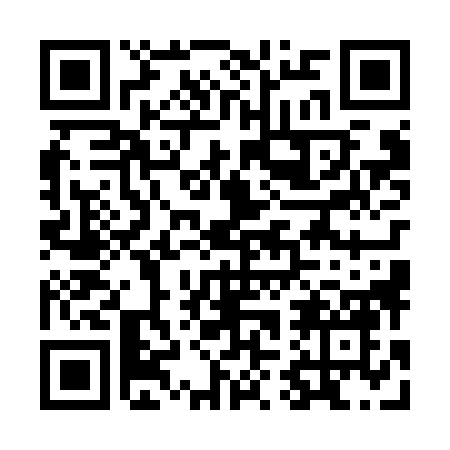 Prayer times for Samcheok, South KoreaWed 1 May 2024 - Fri 31 May 2024High Latitude Method: NonePrayer Calculation Method: Muslim World LeagueAsar Calculation Method: ShafiPrayer times provided by https://www.salahtimes.comDateDayFajrSunriseDhuhrAsrMaghribIsha1Wed3:505:2812:204:087:138:452Thu3:495:2712:204:087:148:473Fri3:475:2612:204:087:158:484Sat3:465:2512:204:087:168:495Sun3:445:2412:204:087:178:506Mon3:435:2312:204:097:188:527Tue3:415:2212:204:097:198:538Wed3:405:2112:204:097:208:549Thu3:385:2012:204:097:208:5610Fri3:375:1912:204:097:218:5711Sat3:365:1812:204:107:228:5812Sun3:345:1712:204:107:238:5913Mon3:335:1612:204:107:249:0114Tue3:325:1512:204:107:259:0215Wed3:305:1412:204:107:269:0316Thu3:295:1312:204:107:269:0417Fri3:285:1312:204:117:279:0518Sat3:275:1212:204:117:289:0719Sun3:265:1112:204:117:299:0820Mon3:245:1012:204:117:309:0921Tue3:235:1012:204:117:319:1022Wed3:225:0912:204:127:319:1123Thu3:215:0812:204:127:329:1324Fri3:205:0812:204:127:339:1425Sat3:195:0712:204:127:349:1526Sun3:185:0712:204:127:359:1627Mon3:175:0612:214:137:359:1728Tue3:175:0612:214:137:369:1829Wed3:165:0512:214:137:379:1930Thu3:155:0512:214:137:379:2031Fri3:145:0412:214:147:389:21